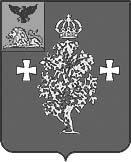 Управление образования администрации Борисовского районаОтдел оценки качества образованияАналитические материалыпо результатам мониторинга учебных достижений обучающихся по изобразительному искусству в 6-х классах общеобразовательных учреждений Борисовского района в 2018 годуБорисовка, 2018ВведениеВ соответствии с приказом управления образования администрации Борисовского района от 11 декабря  2018 г. № 919 «О проведении мониторинга учебных достижений обучающихся 6 классов по изобразительному искусству в общеобразовательных учреждениях Борисовского района»  отдел оценки качества образования управление образования администрации Борисовского района 19 декабря  2018 года провел мониторинг учебных достижений обучающихся по изобразительному искусству в 6-х классах в тестовой форме.Цели мониторинга:развитие единого образовательного пространства района,совершенствование районной системы оценки качества образования, своевременное выявление проблем в образовании и создание условий для их ликвидации.Исследования качества образования  проводились в 12 общеобразовательных организациях Борисовского района. Во всех общеобразовательных организациях с целью обеспечения самостоятельности выполнения работы и получения объективных результатов присутствовали уполномоченные представители управления образования администрации Борисовского района. Проверка работ осуществлялась независимой муниципальной комиссией, состав которой утверждался приказом управления образования администрации Борисовского района.Содержание диагностических работ соответствовало требованиям программ 6-го класса по изобразительному искусству.  Результаты мониторинга учебных достижений обучающихся 6 классовпо изобразительному искусству в общеобразовательных учреждениях Борисовского районаМониторинг учебных достижений обучающихся по изобразительному искусству состоял из 12 заданий. Максимальное количество баллов за всю работу – 14 баллов. Мониторинг учебных достижений обучающихся по изобразительному искусству выполняли 246 обучающихся, что составляет 89% от общего количества учеников 6-х классов общеобразовательных организаций Борисовского района.Абсолютное большинство обучающихся 6-х классов успешно справились с заданиями по изобразительному искусству. Качество знаний по району составило 70,6 %. Процент успеваемости – 99,2 %. Средний балл 10,1 (приложение 1).На «5» работу выполнило 33 обучающихся; на «4» выполнили 134 второклассника; на «3» - 77.100% качество знаний показали обучающиеся следующих общеобразовательных организаций Борисовского района: МБОУ «Березовская СОШ им. С.Н. Климова» и МБОУ «Байцуровская ООШ».Выше среднерайонного показателя качество знаний продемонстрировали  обучающиеся: МБОУ «Крюковская СОШ» - 93 %; МБОУ «Новоборисовская СОШ им. Сырового А.В.» - 86 %; МБОУ «Октябрьскоготнянская СОШ» - 75 %; МБОУ «Хотмыжская СОШ» - 71 %.Ниже среднерайонного показателя качество знаний обучающихся: МБОУ «Борисовская СОШ №1 им. А.М. Рудого» 6 «В» - 5 %; МБОУ «Борисовская СОШ им. Кирова» - 66 %; МБОУ «Борисовская ООШ №4» - 40 %; МБОУ «Грузсчанская СОШ» - 66 %; МБОУ «Стригуновская СОШ» 6 «Б» - 30 %.Типичные ошибки, которые допустили обучающиеся:- различие конструктивного и декоративного вида искусства;На основании вышеизложенного можно сделать следующие выводы:анализ успешности выполнения заданий в целом по району позволяет говорить о том, что обучающиеся справились с мониторингом учебных достижений обучающихся;Рекомендации:Изучить анализ результатов мониторинга учебных достижений обучающихся по изобразительному искусству в разрезе Борисовского района до 29.12.2018 года.проанализировать результаты мониторинга учебных достижений обучающихся по изобразительному искусству в разрезе каждого общеобразовательного учреждения до 29.12.2018 года;на основе проведенного анализа выявить проблемные зоны в подготовке мониторинга учебных достижений обучающихся по изобразительному искусству, установить их причины  и разработать рекомендации по устранению выявленных проблемных зон до 10.01.2019 года;обсудить результаты мониторинга учебных достижений обучающихся на заседании районного методического объединения учителей изобразительного искусства, уделив особое внимание анализу причин выявленных проблем,  до 10.01.2019 года;учесть результаты мониторинга учебных достижений обучающихся по изобразительному искусству при распределении стимулирующей части фонда оплаты труда и выдвижении педагогов на присвоение квалификационной категории.Приложение 1.Сводный отчет о результатах районного мониторинга учебных достижений обучающихся по изобразительному искусству в 6 классах  муниципальных бюджетных общеобразовательных учреждений Борисовского района№ п/пнаименование МОУУчителькол-во уч-ся выполнявших работусредняя отметка за к/рсредний баллmax баллmin баллкол-во "2"кол-во "3"кол-во "4"кол-во "5"качество знаний (в %)успеваемость (в %)1МБОУ "Борисовская СОШ № 1 им. А. М. Рудого"16аЗинькова Н.В.23411138031648710016бЗинькова Н.В.253,99,9137041838410016вЗинькова Н.В.213811702010510016гЗинькова Н.В.183,810,513703141831002МБОУ "Борисовская СОШ № 2"6аКалайда Н.А.283,59,1117014140501006бКалайда Н.А.224,11113702155911003МБОУ "Борисовская СОШ им. Кирова"Гаплевская М.В.93,7101370351661004МБОУ "Борисовская ООШ № 4"Костерина Л.Е.153,28,6115276040865МБОУ "Березовская СОШ им. С. Н. Климова"Крячко М.А.5410,8121000501001006МБОУ "Грузсчанская СОШ"Семенец В.И.9410,31380333661007МБОУ "Крюковская СОШ"Прихожай Н.О.154,211,71370195931008МБОУ "Новоборисовская СОШ имени  Сырового А. В."Захарова В.Д.154,2111380285861009МБОУ "Октябрьскоготнянская СОШ"Конева Е.С.44,211,513801127510010МБОУ "Стригуновская СОШ" 6аВодяницкая О.В.113,910138036273100                                                     6б   Водяницкая О.В.103,38,410707303010011МБОУ "Хотмыжская СОШ"Бойко Е.А.143,81014804917110012МБОУ "Байцуровская ООШ"Климова А.В.24,511,513100011100100Итого по районуИтого по району2463,810,11452771343370,699,2